FOOTPATH INSPECTION REPORTFOOTPATH INSPECTION REPORTFOOTPATH INSPECTION REPORTFOOTPATH INSPECTION REPORTPARISHSpurstowFOOTPATHFP14FROMJust West of Coxey Green, Bathwood LaneTOSouth East via Lilac Cottage to near High Ash Farm 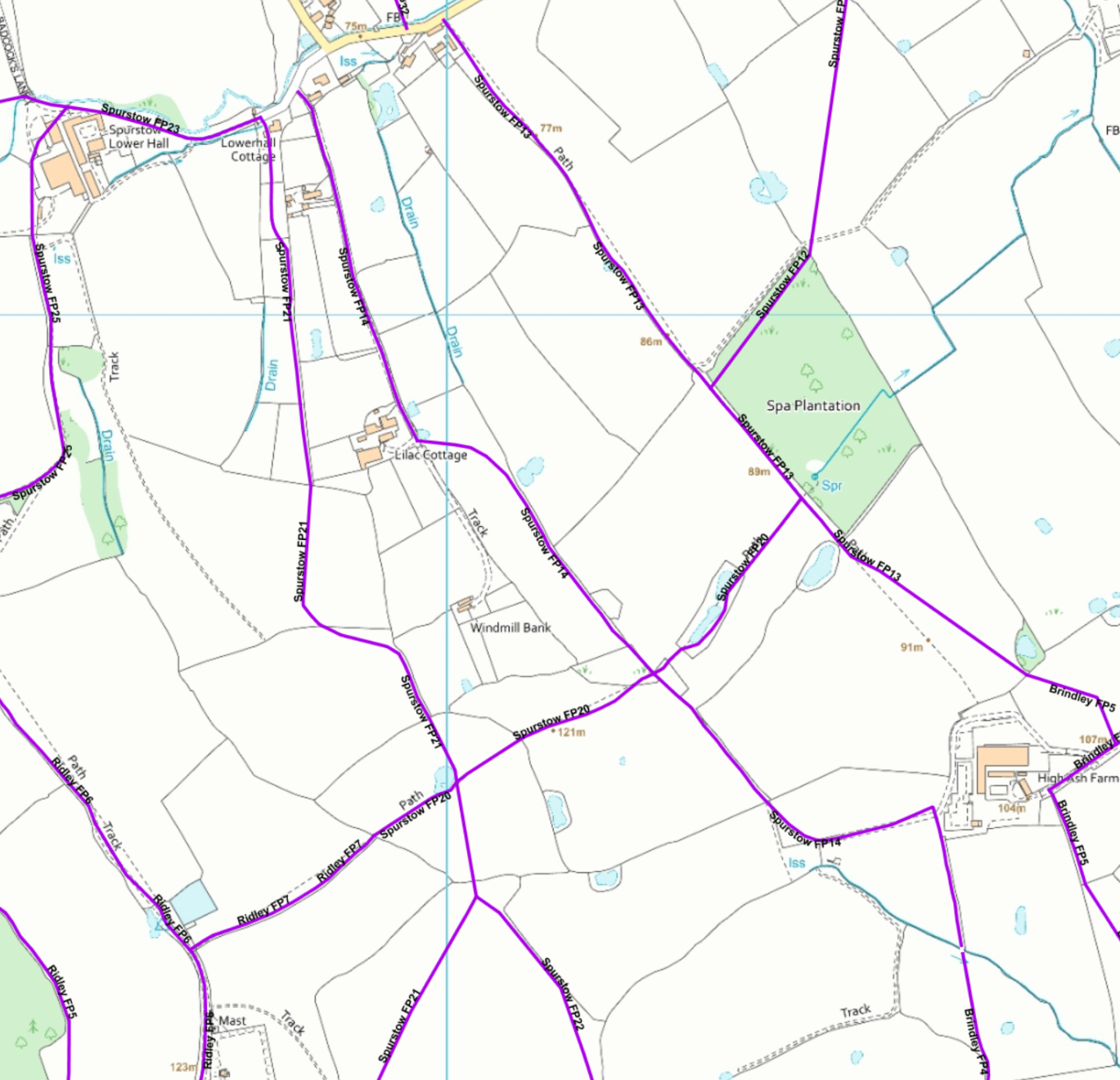 COMMENTSCOMMENTSCOMMENTSCOMMENTS